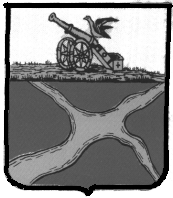 Администрация муниципального образованиясельское поселение«Деревня Погореловка»Юхновский район Калужская область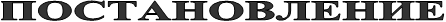 от 09.01.2019 г									№ 1Об утверждении плана-графика закупок товаров, работ, услуг для обеспечения нужд МО сельское поселение «Деревня Погореловка»  на 2019 годВ соответствии с требованиями ст. 21 Федерального закона от 05 апреля 2013 года N 44-ФЗ "О контрактной системе в сфере закупок товаров, работ, услуг для обеспечения государственных и муниципальных нужд" администрация МО сельское поселение «Деревня Погореловка»ПОСТАНОВЛЯЕТ:Утвердить план-график закупок товаров, работ, услуг для обеспечения нужд МО сельское поселение «Деревня Погореловка»  на 2019 год (Приложение N 1).Утвердить обоснования закупок товаров, работ и услуг при формировании и утверждении плана-графика закупок МО сельское поселение «Деревня Погореловка»  на 2019 год (Приложение N 2).Разместить план-график закупок товаров, работ, услуг для обеспечения нужд МО сельское поселение «Деревня Погореловка»  на 2019 год на официальном сайте http://www.zakupki.gov.ru в течение трех рабочих дней с даты его утверждения.Контроль за исполнением постановления оставляю за собой.Глава администрации МОСельское поселение«Деревня Погореловка»                                               Е.В. Семенова                                                                    